INDICAÇÃO Nº 5819/2017Sugere ao Poder Executivo Municipal que proceda a troca de 4 lâmpadas na Avenida José Augusto Martins na sequencia do nº 26 no Vale das Cigarras. (A)Excelentíssimo Senhor Prefeito Municipal, Nos termos do Art. 108 do Regimento Interno desta Casa de Leis, dirijo-me a Vossa Excelência para sugerir ao setor competente que proceda a troca de 4 lâmpadas na Avenida José Augusto Martins na sequencia do nº 26 no Vale das Cigarras.Justificativa:Fomos procurados por munícipes solicitando essa providencia, pois, da forma que se encontra o local está escuro causando transtornos e insegurança.Plenário “Dr. Tancredo Neves”, em 29 de Junho de 2017.José Luís Fornasari                                                  “Joi Fornasari”Solidariedade                                                    - Vereador -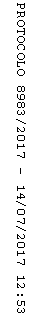 